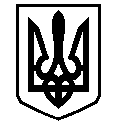 У К Р А Ї Н АВАСИЛІВСЬКА МІСЬКА РАДАЗАПОРІЗЬКОЇ ОБЛАСТІР О З П О Р Я Д Ж Е Н Н Яміського голови16 грудня 2020                                                                                        № 145 - кПро оголошення конкурсу Керуючись статею 42 Закону України  «Про місцеве самоврядування в Україні», статею 10 Закону України «Про службу в органах місцевого самоврядування», Постановою Кабінету Міністрів України від 15.02.2002 року № 169 «Про затвердження порядку проведення конкурсу на заміщення вакантних посад державних службовців» (зі змінами та доповненнями):ЗОБОВ’ЯЗУЮ: 1. Оголосити конкурс на заміщення вакантних  посад:1.1  адміністратора відділу «Центр надання адміністративних послуг» апарату ради;1.2  адміністратора відділу «Центр надання адміністративних послуг» апарату ради;1.3  адміністратора відділу «Центр надання адміністративних послуг» апарату ради;1.4 спеціаліста 1 категорії відділу з питань земельних відносин та земельного кадастру апарату ради; 1.5 спеціаліста 1 категорії відділу з питань земельних відносин та земельного кадастру апарату ради;1.6 спеціаліста 1 категорії відділу з питань земельних відносин та земельного кадастру апарату ради;2. Встановити кваліфікаційні вимоги до  кандидатів:2.1  адміністратора відділу «Центр надання адміністративних послуг» апарату ради:- початкова вища освіта відповідного професійного спрямування за освітньо-кваліфікаційним рівнем молодшого бакалавра, спеціаліста. Стаж роботи за фахом на службі в органах місцевого самоврядування або державній службі  не менше 1 року або стаж роботи за фахом в інших сферах управління не менше 2 років;2.2  адміністратора відділу «Центр надання адміністративних послуг» апарату ради:- початкова вища освіта відповідного професійного спрямування за освітньо-кваліфікаційним рівнем молодшого бакалавра, спеціаліста. Стаж роботи за фахом на службі в органах місцевого самоврядування або державній службі  не менше 1 року або стаж роботи за фахом в інших сферах управління не менше 2 років;2.3  адміністратора відділу «Центр надання адміністративних послуг» апарату ради:- початкова вища освіта відповідного професійного спрямування за освітньо-кваліфікаційним рівнем молодшого бакалавра, спеціаліста. Стаж роботи за фахом на службі в органах місцевого самоврядування або державній службі  не менше 1 року або стаж роботи за фахом в інших сферах управління не менше 2 років;2.4  адміністратора відділу «Центр надання адміністративних послуг» апарату ради:- початкова вища освіта відповідного професійного спрямування за освітньо-кваліфікаційним рівнем молодшого бакалавра, спеціаліста. Стаж роботи за фахом на службі в органах місцевого самоврядування або державній службі  не менше 1 року або стаж роботи за фахом в інших сферах управління не менше 2 років;2.5 спеціаліста 1 категорії відділу з питань земельних відносин та земельного кадастру апарату ради:- базова вища освіта відповідного професійного спрямування за освітньо-кваліфікаційним рівнем бакалавра;2.6 спеціаліста 1 категорії відділу з питань земельних відносин та земельного кадастру апарату ради:- базова вища освіта відповідного професійного спрямування за освітньо-кваліфікаційним рівнем бакалавра;2.7 спеціаліста 1 категорії відділу з питань земельних відносин та земельного кадастру апарату ради:- базова вища освіта відповідного професійного спрямування за освітньо-кваліфікаційним рівнем бакалавра.	3.Особи, які бажають взяти участь у конкурсі,впродовж 30 днів з дня виходу публікації про оголошення конкурсу подають до конкурсної комісії Василівської міської ради ( за адресою: м.Василівка,бульвар Центральний,1 відділ юридичного забезпечення та організаційної роботи) наступні документи :заява про участь у конкурсі, заповнену особову картку ( форма П-2 Д С)  з відповідними додатками, дві фотокартки розміром 4х6, копії документів про освіту, декларацію про майно, доходи, витрати і зобов’язання фінансового характеру( в електронному вигляді, за 2019 рік у разі подання документів до 31.12.2020 року та за   2020 рік у разі подання документів після 31.12.2020 року ), копію паспорта та довідку про присвоєння ідентифікаційного номера,копію військового квитка( для військовослужбовців або військовозобов’язаних  ) Відомості щодо осіб,які претендують на зайняття посади, пов’язаної  з виконанням функції держави,підлягають перевірці відповідно до Закону України « Про очищення влади».4. Переможець конкурсу буде проходити перевірку достовірності відомостей щодо застосування заборон, передбачених ч.ч.3,4 ст.1 Закону України « Про очищення влади».5. Відділу юридичного забезпечення та організаційної роботи апарату ради опублікувати оголошення про проведення конкурсу.6. Контроль за виконанням розпорядження залишаю за собою.Перший заступник міського головиз питань діяльності виконавчих органів ради                                                                                             Денис КАЛІНІНУ К Р А Ї Н АВАСИЛІВСЬКА МІСЬКА РАДАЗАПОРІЗЬКОЇ ОБЛАСТІР О З П О Р Я Д Ж Е Н Н Яміського голови21 грудня 2020                                                                                          № 171 - кПро оголошення конкурсу Керуючись статею 42 Закону України  «Про місцеве самоврядування в Україні», статею 10 Закону України «Про службу в органах місцевого самоврядування», Постановою Кабінету Міністрів України від 15.02.2002 року № 169 «Про затвердження порядку проведення конкурсу на заміщення вакантних посад державних службовців» (зі змінами та доповненнями):ЗОБОВ’ЯЗУЮ: 1. Оголосити конкурс на заміщення вакантної  посади:1.1  адміністратор відділу «Центр надання адміністративних послуг» апарату ради;2. Встановити кваліфікаційні вимоги до  кандидатів:2.1  адміністратор відділу «Центр надання адміністративних послуг» апарату ради:- початкова вища, професійно-технічна освіта, за освітньо-кваліфікаційним рівнем молодшого бакалавра, спеціаліста. Стаж роботи за фахом на службі в органах місцевого самоврядування або державній службі  не менше 1 року або стаж роботи за фахом в інших сферах управління не менше 2 років;	3.Особи, які бажають взяти участь у конкурсі,впродовж 30 днів з дня виходу публікації про оголошення конкурсу подають до конкурсної комісії Василівської міської ради ( за адресою: м.Василівка,бульвар Центральний,1 відділ юридичного забезпечення та організаційної роботи) наступні документи :заява про участь у конкурсі, заповнену особову картку ( форма П-2 Д С)  з відповідними додатками, дві фотокартки розміром 4х6, копії документів про освіту, декларацію про майно, доходи, витрати і зобов’язання фінансового характеру( в електронному вигляді, за 2019 рік у разі подання документів до 31.12.2020 року та за   2020 рік у разі подання документів після 31.12.2020 року ), копію паспорта та довідку про присвоєння ідентифікаційного номера,копію військового квитка( для військовослужбовців або військовозобов’язаних  ) Відомості щодо осіб,які претендують на зайняття посади, пов’язаної  з виконанням функції держави,підлягають перевірці відповідно до Закону України « Про очищення влади».4. Переможець конкурсу буде проходити перевірку достовірності відомостей щодо застосування заборон, передбачених ч.ч.3,4 ст.1 Закону України « Про очищення влади».5. Відділу юридичного забезпечення та організаційної роботи апарату ради опублікувати оголошення про проведення конкурсу.6. Контроль за виконанням розпорядження залишаю за собою.Перший заступник міського головиз питань діяльності виконавчих органів ради                                                                                             Денис КАЛІНІН